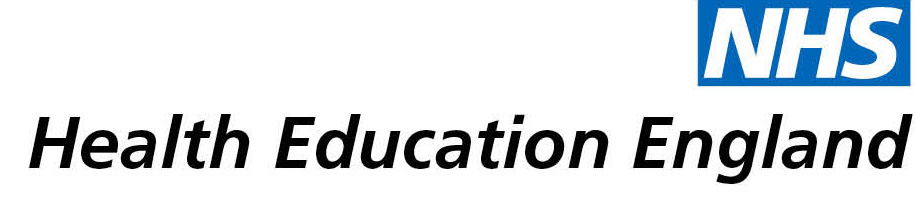 Allied Health Professions Faculty Maturity Matrix – self-assesmentPlease use this template to self asses your AHP Faculty.Insert your ICS name here: Insert date and name of person completing the matrix:EmergingDevelopingMaturingPurposeAHP Faculty membershipMembers engagementGovernanceLeadershipQI and project managementData dashboard Identification of workforce prioritiesSustainability 